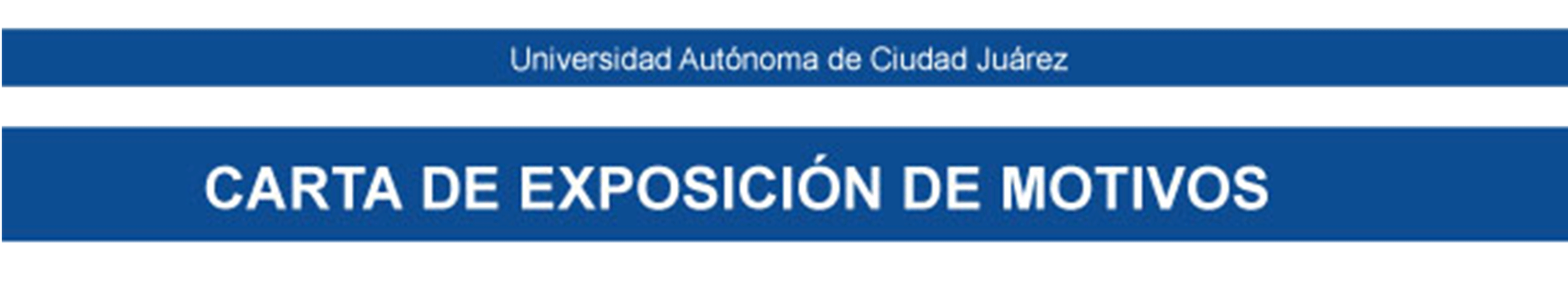 Asunto: Carta de solicitud y exposición de motivos para ingreso al posgradoFecha: dd/mm/aaaaNo. de convocatoriaComité de selección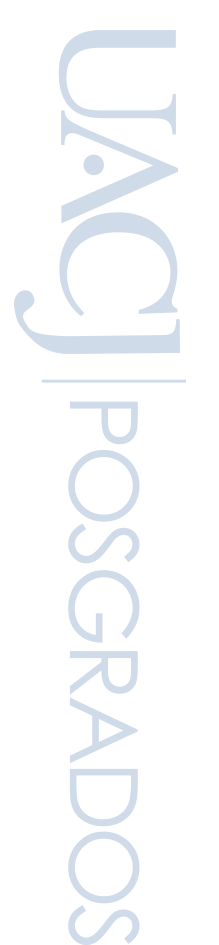 UACJ PRESENTEEl(la) que suscribe, aspirante a ingresar al Programa de Posgrado de:____________________________________________________________________________Hace de su conocimiento la intención e interés de participar en el proceso de selección para ingresar al posgrado antes mencionado. Los motivos por los cuales deseo ingresar son:  ASPIRANTENombre y firma